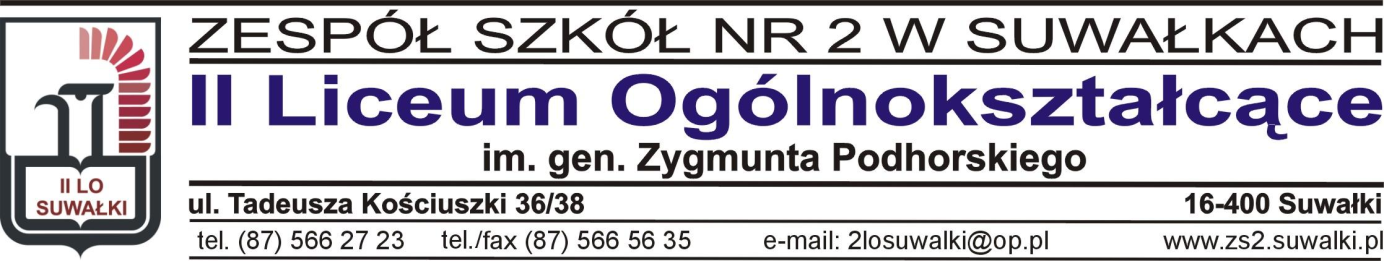 Zestaw podręczników na rok szkolny 2020/2021dla czteroletniego liceum (po szkole podstawowej)KLASA IIPrzedmiotAutor podręcznikaTytuł podręcznikaWydawnictwoUwagireligia Jan Szpet Moje miejsce w KościeleWydawnictwo Świętego Wojciecha język polski Małgorzata Chmiel, Anna Cisowska, Joanna Kościerzyńska, Helena Kusy, Anna Równy, Aleksandra Wróblewska Ponad słowami. Podręcznik do języka polskiego dla liceum ogólnokształcącego i technikum dla klasy 2 część 1. Zakres podstawowy i rozszerzony. Nowa Era Spółka z o.ojęzyk polskiJoanna Kościerzyńska, Anna Cisowska, Aleksandra Wróblewska, Joanna Kostrzewa, Joanna GinterPonad słowami. Podręcznik do języka polskiego dla liceum ogólnokształcącego i technikum dla klasy 2 część 2. Zakres podstawowy i rozszerzonyNowa Era Spółka z o.ojęzyk angielskiZakup we wrześniu.język francuskiRègine Boutègège, Aleksandra Bellò, Carole Poirey, Magdalena Supryn-KlepcarzExploits 2 Podręcznik do nauki języka francuskiego dla liceum i technikum.Wydawnictwo Szkolne PWN Sp. z o.o. sp.kjęzyk niemieckiAnna Kryczyńska-PhamEffekt. Język niemiecki. Podręcznik. Liceum i technikum. Część 2Wydawnictwa Szkolne i Pedagogiczne S.Ajęzyk rosyjskiMałgorzata Wiatr-Kmieciak, Sławomira WujecBoт и мы по-новому Wot i my po-nowomu 2. Podręcznik do języka rosyjskiego dla liceum i technikum.Wydawnictwo Szkolne PWN Sp. z o.o. sp.k.język hiszpańskiDescubre 2Małgorzata Spychała-Wawrzyniak, Xavier Pascual López, Agnieszka Dudziak-Szukała, Arleta Kaźmierczak, José Carlos Garcίa GonzálezWydawnictwo Draco Sp. z o.o.łacina i kulturaantycznaJanusz Ryba, Elżbieta Wolanin, Aleksandra KlęczarHomo Romanus 1Wydawnictwo Draco Sp. z o.oZakup we wrześniu.historiaJolanta Choińska-Mika, Włodzimierz Lengauer, Michał Tymowski, Katarzyna ZielińskaHistoria. Podręcznik. Liceum i technikum. Klasa 2. Zakres rozszerzonyWydawnictwo Szkolne PWN Sp. z o.o. sp.k.historiaJarosław CzubatyHistoria. Podręcznik. Liceum i technikum. Klasa 2. Zakres podstawowy  Wydawnictwo Szkolne i Pedagogicznewiedza o społeczeństwieLucyna CzechowskaArkadiusz JanickiW centrum uwagi 2. Podręcznik do wiedzy o społeczeństwie dla liceum ogólnokształcącego i technikum. Zakres podstawowyNowa Era Spółka z o.o.wiedza o społeczeństwieSławomir Derlich,            Ewa Martinek           Arkadiusz JanickiW centrum uwagi 2. Podręcznik do wiedzy o społeczeństwie dla liceum ogólnokształcącego i technikum. Zakres rozszerzonyNowa Era Spółka z o.o.matematykaMarcin Kurczab, Elżbieta Kurczab, Elżbieta ŚwidaMatematyka. Podręcznik do liceów i techników. Klasa 2. Zakres podstawowy + zbiór zadańOficyna Edukacyjna Krzysztof Pazdro Sp. z o.o.matematykaMarcin Kurczab, Elżbieta Kurczab, Elżbieta ŚwidaMatematyka. Podręcznik do liceów i techników. Klasa 1. Zakres rozszerzony + zbiór zadańOficyna Edukacyjna Krzysztof Pazdro Sp. z o.o.fizykaLudwik Lehman, Witold Polesiuk, Grzegorz WojewodaFizyka. Podręcznik. Liceum i technikum. Klasa 2. Zakres podstawowy.Wydawnictwa Szkolne i Pedagogiczne S.A.  fizykaMaria Fiałkowska, Barbara Sagnowska, Jadwiga Salach, Jerzy M. Kreiner„Fizyka. Podręcznik. Liceum i technikum. Klasa 2. Zakres rozszerzony.Wydawnictwa Szkolne i Pedagogiczne S.AchemiaRomuald Hassa, Aleksandra Mrzigod, Janusz MrzigodTo jest chemia. Część 1. Chemia ogólna i nieorganiczna. Podręcznik dla liceum ogólnokształcącego i technikum. Zakres podstawowyNowa Era Spółka z o.o.chemiaMaria Litwin, Szarota Styka-Wlazło, Joanna SzymońskaTo jest chemia. Część 1. Chemia ogólna i nieorganiczna. Podręcznik dla liceum ogólnokształcącego i technikum. Zakres rozszerzonyNowa Era Spółka z o.o.biologiaAnna Helmin, Jolanta Holeczek
Biologia na czasie 2 - Zakres podstawowy:
  Nowa Era Spółka z o.o.biologiaMarek Guzik, Ryszard Kozik, Władysław ZamachowskiBiologia na czasie 2 – zakres rozszerzony
Nowa Era Spółka z o.o.geografiaRadosław Uliszak, Krzysztof Wiedermann, Tomasz Rachwał, Paweł KrohOblicza geografii 2. Podręcznik dla liceum ogólnokształcącego i technikum. Zakres podstawowy     
   +
Karty pracy 2 ( K Maciążek )
Nowa Era Spółka z o.o.geografiaTomasz Rachwał, Wioletta KilarOblicza geografii 2. Podręcznik dla liceum ogólnokształcącego i technikum. Zakres rozszerzony +
Maturalne karty pracy 2 ( V. Feliniak, E. Jaworska, B. Marczewska, S. RopelNowa Era Spółka z o.o.informatykaJanusz Mazur, Paweł Perekietka, Zbigniew Talaga, Janusz S. WierzbickiInformatyka na czasie 2. Podręcznik dla liceum ogólnokształcącego i technikum. Zakres podstawowyNowa Era Spółka z o.o.informatykaJanusz Mazur, Paweł Perekietka, Zbigniew Talaga, Janusz S. WierzbickiInformatyka na czasie 1. Podręcznik dla liceum ogólnokształcącego i technikum. Zakres rozszerzonyNowa Era Spółka z o.o.